Komentář k ZL10  -  Stanovení jednotkových cenKomentář k ZL10  -  Stanovení jednotkových cenKomentář k ZL10  -  Stanovení jednotkových cenKomentář k ZL10  -  Stanovení jednotkových cenKomentář k ZL10  -  Stanovení jednotkových cenKomentář k ZL10  -  Stanovení jednotkových cenKomentář k ZL10  -  Stanovení jednotkových cenKomentář k ZL10  -  Stanovení jednotkových cenKomentář k ZL10  -  Stanovení jednotkových cenKomentář k ZL10  -  Stanovení jednotkových cenZměna konstrukce terasyZměna konstrukce terasyZměna konstrukce terasyZměna konstrukce terasyZměna konstrukce terasyZměna konstrukce terasyZměna konstrukce terasyZměna konstrukce terasyZměna konstrukce terasyZměna konstrukce terasy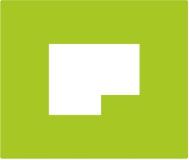 MBQ s.r.o.MBQ s.r.o.MBQ s.r.o.MBQ s.r.o.MBQ s.r.o.MBQ s.r.o.MBQ s.r.o.MBQ s.r.o.MBQ s.r.o.Pobřežní 249/46Pobřežní 249/46Pobřežní 249/46Pobřežní 249/46Pobřežní 249/46Pobřežní 249/46Pobřežní 249/46Pobřežní 249/46Pobřežní 249/46186 00  Praha 8186 00  Praha 8186 00  Praha 8186 00  Praha 8186 00  Praha 8186 00  Praha 8186 00  Praha 8186 00  Praha 8186 00  Praha 8IČ: 24247677IČ: 24247677IČ: 24247677IČ: 24247677IČ: 24247677IČ: 24247677IČ: 24247677IČ: 24247677IČ: 24247677Rozbor stanovení jednotkové ceny položky změnového listu neobsažené ve smluvním rozpočtu nebo cenové databázi:Rozbor stanovení jednotkové ceny položky změnového listu neobsažené ve smluvním rozpočtu nebo cenové databázi:Rozbor stanovení jednotkové ceny položky změnového listu neobsažené ve smluvním rozpočtu nebo cenové databázi:Rozbor stanovení jednotkové ceny položky změnového listu neobsažené ve smluvním rozpočtu nebo cenové databázi:Rozbor stanovení jednotkové ceny položky změnového listu neobsažené ve smluvním rozpočtu nebo cenové databázi:Rozbor stanovení jednotkové ceny položky změnového listu neobsažené ve smluvním rozpočtu nebo cenové databázi:Rozbor stanovení jednotkové ceny položky změnového listu neobsažené ve smluvním rozpočtu nebo cenové databázi:Rozbor stanovení jednotkové ceny položky změnového listu neobsažené ve smluvním rozpočtu nebo cenové databázi:N61143026.1.1Okno plastové jednodílné 90 x 90 cm O, S, b.bílá+antracit -dle popisu v PD, ozn.O0/03Okno plastové jednodílné 90 x 90 cm O, S, b.bílá+antracit -dle popisu v PD, ozn.O0/03Okno plastové jednodílné 90 x 90 cm O, S, b.bílá+antracit -dle popisu v PD, ozn.O0/03Okno plastové jednodílné 90 x 90 cm O, S, b.bílá+antracit -dle popisu v PD, ozn.O0/03kus1,000XXXXXXXXXXN61143061.1.1Okno plastové jednodílné 140 x 100 cm O, S, b.bílá+antracit -dle popisu v PD, ozn.O0/06Okno plastové jednodílné 140 x 100 cm O, S, b.bílá+antracit -dle popisu v PD, ozn.O0/06Okno plastové jednodílné 140 x 100 cm O, S, b.bílá+antracit -dle popisu v PD, ozn.O0/06Okno plastové jednodílné 140 x 100 cm O, S, b.bílá+antracit -dle popisu v PD, ozn.O0/06kus1,000XXXXXXXXXXN766629305RT1M+D Dveře plast 1200x1890mm -úplné provedení dle popisu v PD, ozn.D0/09M+D Dveře plast 1200x1890mm -úplné provedení dle popisu v PD, ozn.D0/09M+D Dveře plast 1200x1890mm -úplné provedení dle popisu v PD, ozn.D0/09M+D Dveře plast 1200x1890mm -úplné provedení dle popisu v PD, ozn.D0/09kus1,000XXXXXXXXXXN766629305RT2M+D Dveře plast 1000x1890mm -úplné provedení dle popisu v PD, ozn.D0/10M+D Dveře plast 1000x1890mm -úplné provedení dle popisu v PD, ozn.D0/10M+D Dveře plast 1000x1890mm -úplné provedení dle popisu v PD, ozn.D0/10M+D Dveře plast 1000x1890mm -úplné provedení dle popisu v PD, ozn.D0/10kus1,000XXXXXXXXXXXPři stanovený výše jednotkových cen uvedených položek bylo vycházeno z obdržených cenových nabídek, které jsou přílohou tohoto dokumentu. Výchozí nabídkou pro stanovení ceny byla nabídka firmy Samat, s.r.o., ke které generální dodavatel připočítal svoji koordinační přirážku zahrnující výrobní, správní režie, koordinační činnost a zisk. Tato koordinčaní přirážka činí 12,5%. Výpočet finální jdnotkové ceny je uveden níže. Při stanovený výše jednotkových cen uvedených položek bylo vycházeno z obdržených cenových nabídek, které jsou přílohou tohoto dokumentu. Výchozí nabídkou pro stanovení ceny byla nabídka firmy Samat, s.r.o., ke které generální dodavatel připočítal svoji koordinační přirážku zahrnující výrobní, správní režie, koordinační činnost a zisk. Tato koordinčaní přirážka činí 12,5%. Výpočet finální jdnotkové ceny je uveden níže. Při stanovený výše jednotkových cen uvedených položek bylo vycházeno z obdržených cenových nabídek, které jsou přílohou tohoto dokumentu. Výchozí nabídkou pro stanovení ceny byla nabídka firmy Samat, s.r.o., ke které generální dodavatel připočítal svoji koordinační přirážku zahrnující výrobní, správní režie, koordinační činnost a zisk. Tato koordinčaní přirážka činí 12,5%. Výpočet finální jdnotkové ceny je uveden níže. Při stanovený výše jednotkových cen uvedených položek bylo vycházeno z obdržených cenových nabídek, které jsou přílohou tohoto dokumentu. Výchozí nabídkou pro stanovení ceny byla nabídka firmy Samat, s.r.o., ke které generální dodavatel připočítal svoji koordinační přirážku zahrnující výrobní, správní režie, koordinační činnost a zisk. Tato koordinčaní přirážka činí 12,5%. Výpočet finální jdnotkové ceny je uveden níže. Při stanovený výše jednotkových cen uvedených položek bylo vycházeno z obdržených cenových nabídek, které jsou přílohou tohoto dokumentu. Výchozí nabídkou pro stanovení ceny byla nabídka firmy Samat, s.r.o., ke které generální dodavatel připočítal svoji koordinační přirážku zahrnující výrobní, správní režie, koordinační činnost a zisk. Tato koordinčaní přirážka činí 12,5%. Výpočet finální jdnotkové ceny je uveden níže. Při stanovený výše jednotkových cen uvedených položek bylo vycházeno z obdržených cenových nabídek, které jsou přílohou tohoto dokumentu. Výchozí nabídkou pro stanovení ceny byla nabídka firmy Samat, s.r.o., ke které generální dodavatel připočítal svoji koordinační přirážku zahrnující výrobní, správní režie, koordinační činnost a zisk. Tato koordinčaní přirážka činí 12,5%. Výpočet finální jdnotkové ceny je uveden níže. Při stanovený výše jednotkových cen uvedených položek bylo vycházeno z obdržených cenových nabídek, které jsou přílohou tohoto dokumentu. Výchozí nabídkou pro stanovení ceny byla nabídka firmy Samat, s.r.o., ke které generální dodavatel připočítal svoji koordinační přirážku zahrnující výrobní, správní režie, koordinační činnost a zisk. Tato koordinčaní přirážka činí 12,5%. Výpočet finální jdnotkové ceny je uveden níže. Při stanovený výše jednotkových cen uvedených položek bylo vycházeno z obdržených cenových nabídek, které jsou přílohou tohoto dokumentu. Výchozí nabídkou pro stanovení ceny byla nabídka firmy Samat, s.r.o., ke které generální dodavatel připočítal svoji koordinační přirážku zahrnující výrobní, správní režie, koordinační činnost a zisk. Tato koordinčaní přirážka činí 12,5%. Výpočet finální jdnotkové ceny je uveden níže. Při stanovený výše jednotkových cen uvedených položek bylo vycházeno z obdržených cenových nabídek, které jsou přílohou tohoto dokumentu. Výchozí nabídkou pro stanovení ceny byla nabídka firmy Samat, s.r.o., ke které generální dodavatel připočítal svoji koordinační přirážku zahrnující výrobní, správní režie, koordinační činnost a zisk. Tato koordinčaní přirážka činí 12,5%. Výpočet finální jdnotkové ceny je uveden níže. Při stanovený výše jednotkových cen uvedených položek bylo vycházeno z obdržených cenových nabídek, které jsou přílohou tohoto dokumentu. Výchozí nabídkou pro stanovení ceny byla nabídka firmy Samat, s.r.o., ke které generální dodavatel připočítal svoji koordinační přirážku zahrnující výrobní, správní režie, koordinační činnost a zisk. Tato koordinčaní přirážka činí 12,5%. Výpočet finální jdnotkové ceny je uveden níže. Při stanovený výše jednotkových cen uvedených položek bylo vycházeno z obdržených cenových nabídek, které jsou přílohou tohoto dokumentu. Výchozí nabídkou pro stanovení ceny byla nabídka firmy Samat, s.r.o., ke které generální dodavatel připočítal svoji koordinační přirážku zahrnující výrobní, správní režie, koordinační činnost a zisk. Tato koordinčaní přirážka činí 12,5%. Výpočet finální jdnotkové ceny je uveden níže. Při stanovený výše jednotkových cen uvedených položek bylo vycházeno z obdržených cenových nabídek, které jsou přílohou tohoto dokumentu. Výchozí nabídkou pro stanovení ceny byla nabídka firmy Samat, s.r.o., ke které generální dodavatel připočítal svoji koordinační přirážku zahrnující výrobní, správní režie, koordinační činnost a zisk. Tato koordinčaní přirážka činí 12,5%. Výpočet finální jdnotkové ceny je uveden níže. Při stanovený výše jednotkových cen uvedených položek bylo vycházeno z obdržených cenových nabídek, které jsou přílohou tohoto dokumentu. Výchozí nabídkou pro stanovení ceny byla nabídka firmy Samat, s.r.o., ke které generální dodavatel připočítal svoji koordinační přirážku zahrnující výrobní, správní režie, koordinační činnost a zisk. Tato koordinčaní přirážka činí 12,5%. Výpočet finální jdnotkové ceny je uveden níže. Při stanovený výše jednotkových cen uvedených položek bylo vycházeno z obdržených cenových nabídek, které jsou přílohou tohoto dokumentu. Výchozí nabídkou pro stanovení ceny byla nabídka firmy Samat, s.r.o., ke které generální dodavatel připočítal svoji koordinační přirážku zahrnující výrobní, správní režie, koordinační činnost a zisk. Tato koordinčaní přirážka činí 12,5%. Výpočet finální jdnotkové ceny je uveden níže. Při stanovený výše jednotkových cen uvedených položek bylo vycházeno z obdržených cenových nabídek, které jsou přílohou tohoto dokumentu. Výchozí nabídkou pro stanovení ceny byla nabídka firmy Samat, s.r.o., ke které generální dodavatel připočítal svoji koordinační přirážku zahrnující výrobní, správní režie, koordinační činnost a zisk. Tato koordinčaní přirážka činí 12,5%. Výpočet finální jdnotkové ceny je uveden níže. Při stanovený výše jednotkových cen uvedených položek bylo vycházeno z obdržených cenových nabídek, které jsou přílohou tohoto dokumentu. Výchozí nabídkou pro stanovení ceny byla nabídka firmy Samat, s.r.o., ke které generální dodavatel připočítal svoji koordinační přirážku zahrnující výrobní, správní režie, koordinační činnost a zisk. Tato koordinčaní přirážka činí 12,5%. Výpočet finální jdnotkové ceny je uveden níže. Při stanovený výše jednotkových cen uvedených položek bylo vycházeno z obdržených cenových nabídek, které jsou přílohou tohoto dokumentu. Výchozí nabídkou pro stanovení ceny byla nabídka firmy Samat, s.r.o., ke které generální dodavatel připočítal svoji koordinační přirážku zahrnující výrobní, správní režie, koordinační činnost a zisk. Tato koordinčaní přirážka činí 12,5%. Výpočet finální jdnotkové ceny je uveden níže. Při stanovený výše jednotkových cen uvedených položek bylo vycházeno z obdržených cenových nabídek, které jsou přílohou tohoto dokumentu. Výchozí nabídkou pro stanovení ceny byla nabídka firmy Samat, s.r.o., ke které generální dodavatel připočítal svoji koordinační přirážku zahrnující výrobní, správní režie, koordinační činnost a zisk. Tato koordinčaní přirážka činí 12,5%. Výpočet finální jdnotkové ceny je uveden níže. Při stanovený výše jednotkových cen uvedených položek bylo vycházeno z obdržených cenových nabídek, které jsou přílohou tohoto dokumentu. Výchozí nabídkou pro stanovení ceny byla nabídka firmy Samat, s.r.o., ke které generální dodavatel připočítal svoji koordinační přirážku zahrnující výrobní, správní režie, koordinační činnost a zisk. Tato koordinčaní přirážka činí 12,5%. Výpočet finální jdnotkové ceny je uveden níže. Při stanovený výše jednotkových cen uvedených položek bylo vycházeno z obdržených cenových nabídek, které jsou přílohou tohoto dokumentu. Výchozí nabídkou pro stanovení ceny byla nabídka firmy Samat, s.r.o., ke které generální dodavatel připočítal svoji koordinační přirážku zahrnující výrobní, správní režie, koordinační činnost a zisk. Tato koordinčaní přirážka činí 12,5%. Výpočet finální jdnotkové ceny je uveden níže. Při stanovený výše jednotkových cen uvedených položek bylo vycházeno z obdržených cenových nabídek, které jsou přílohou tohoto dokumentu. Výchozí nabídkou pro stanovení ceny byla nabídka firmy Samat, s.r.o., ke které generální dodavatel připočítal svoji koordinační přirážku zahrnující výrobní, správní režie, koordinační činnost a zisk. Tato koordinčaní přirážka činí 12,5%. Výpočet finální jdnotkové ceny je uveden níže. Při stanovený výše jednotkových cen uvedených položek bylo vycházeno z obdržených cenových nabídek, které jsou přílohou tohoto dokumentu. Výchozí nabídkou pro stanovení ceny byla nabídka firmy Samat, s.r.o., ke které generální dodavatel připočítal svoji koordinační přirážku zahrnující výrobní, správní režie, koordinační činnost a zisk. Tato koordinčaní přirážka činí 12,5%. Výpočet finální jdnotkové ceny je uveden níže. Při stanovený výše jednotkových cen uvedených položek bylo vycházeno z obdržených cenových nabídek, které jsou přílohou tohoto dokumentu. Výchozí nabídkou pro stanovení ceny byla nabídka firmy Samat, s.r.o., ke které generální dodavatel připočítal svoji koordinační přirážku zahrnující výrobní, správní režie, koordinační činnost a zisk. Tato koordinčaní přirážka činí 12,5%. Výpočet finální jdnotkové ceny je uveden níže. Při stanovený výše jednotkových cen uvedených položek bylo vycházeno z obdržených cenových nabídek, které jsou přílohou tohoto dokumentu. Výchozí nabídkou pro stanovení ceny byla nabídka firmy Samat, s.r.o., ke které generální dodavatel připočítal svoji koordinační přirážku zahrnující výrobní, správní režie, koordinační činnost a zisk. Tato koordinčaní přirážka činí 12,5%. Výpočet finální jdnotkové ceny je uveden níže. Při stanovený výše jednotkových cen uvedených položek bylo vycházeno z obdržených cenových nabídek, které jsou přílohou tohoto dokumentu. Výchozí nabídkou pro stanovení ceny byla nabídka firmy Samat, s.r.o., ke které generální dodavatel připočítal svoji koordinační přirážku zahrnující výrobní, správní režie, koordinační činnost a zisk. Tato koordinčaní přirážka činí 12,5%. Výpočet finální jdnotkové ceny je uveden níže. Při stanovený výše jednotkových cen uvedených položek bylo vycházeno z obdržených cenových nabídek, které jsou přílohou tohoto dokumentu. Výchozí nabídkou pro stanovení ceny byla nabídka firmy Samat, s.r.o., ke které generální dodavatel připočítal svoji koordinační přirážku zahrnující výrobní, správní režie, koordinační činnost a zisk. Tato koordinčaní přirážka činí 12,5%. Výpočet finální jdnotkové ceny je uveden níže. Při stanovený výše jednotkových cen uvedených položek bylo vycházeno z obdržených cenových nabídek, které jsou přílohou tohoto dokumentu. Výchozí nabídkou pro stanovení ceny byla nabídka firmy Samat, s.r.o., ke které generální dodavatel připočítal svoji koordinační přirážku zahrnující výrobní, správní režie, koordinační činnost a zisk. Tato koordinčaní přirážka činí 12,5%. Výpočet finální jdnotkové ceny je uveden níže. Při stanovený výše jednotkových cen uvedených položek bylo vycházeno z obdržených cenových nabídek, které jsou přílohou tohoto dokumentu. Výchozí nabídkou pro stanovení ceny byla nabídka firmy Samat, s.r.o., ke které generální dodavatel připočítal svoji koordinační přirážku zahrnující výrobní, správní režie, koordinační činnost a zisk. Tato koordinčaní přirážka činí 12,5%. Výpočet finální jdnotkové ceny je uveden níže. Při stanovený výše jednotkových cen uvedených položek bylo vycházeno z obdržených cenových nabídek, které jsou přílohou tohoto dokumentu. Výchozí nabídkou pro stanovení ceny byla nabídka firmy Samat, s.r.o., ke které generální dodavatel připočítal svoji koordinační přirážku zahrnující výrobní, správní režie, koordinační činnost a zisk. Tato koordinčaní přirážka činí 12,5%. Výpočet finální jdnotkové ceny je uveden níže. Při stanovený výše jednotkových cen uvedených položek bylo vycházeno z obdržených cenových nabídek, které jsou přílohou tohoto dokumentu. Výchozí nabídkou pro stanovení ceny byla nabídka firmy Samat, s.r.o., ke které generální dodavatel připočítal svoji koordinační přirážku zahrnující výrobní, správní režie, koordinační činnost a zisk. Tato koordinčaní přirážka činí 12,5%. Výpočet finální jdnotkové ceny je uveden níže. Při stanovený výše jednotkových cen uvedených položek bylo vycházeno z obdržených cenových nabídek, které jsou přílohou tohoto dokumentu. Výchozí nabídkou pro stanovení ceny byla nabídka firmy Samat, s.r.o., ke které generální dodavatel připočítal svoji koordinační přirážku zahrnující výrobní, správní režie, koordinační činnost a zisk. Tato koordinčaní přirážka činí 12,5%. Výpočet finální jdnotkové ceny je uveden níže. Při stanovený výše jednotkových cen uvedených položek bylo vycházeno z obdržených cenových nabídek, které jsou přílohou tohoto dokumentu. Výchozí nabídkou pro stanovení ceny byla nabídka firmy Samat, s.r.o., ke které generální dodavatel připočítal svoji koordinační přirážku zahrnující výrobní, správní režie, koordinační činnost a zisk. Tato koordinčaní přirážka činí 12,5%. Výpočet finální jdnotkové ceny je uveden níže. Při stanovený výše jednotkových cen uvedených položek bylo vycházeno z obdržených cenových nabídek, které jsou přílohou tohoto dokumentu. Výchozí nabídkou pro stanovení ceny byla nabídka firmy Samat, s.r.o., ke které generální dodavatel připočítal svoji koordinační přirážku zahrnující výrobní, správní režie, koordinační činnost a zisk. Tato koordinčaní přirážka činí 12,5%. Výpočet finální jdnotkové ceny je uveden níže. Při stanovený výše jednotkových cen uvedených položek bylo vycházeno z obdržených cenových nabídek, které jsou přílohou tohoto dokumentu. Výchozí nabídkou pro stanovení ceny byla nabídka firmy Samat, s.r.o., ke které generální dodavatel připočítal svoji koordinační přirážku zahrnující výrobní, správní režie, koordinační činnost a zisk. Tato koordinčaní přirážka činí 12,5%. Výpočet finální jdnotkové ceny je uveden níže. Při stanovený výše jednotkových cen uvedených položek bylo vycházeno z obdržených cenových nabídek, které jsou přílohou tohoto dokumentu. Výchozí nabídkou pro stanovení ceny byla nabídka firmy Samat, s.r.o., ke které generální dodavatel připočítal svoji koordinační přirážku zahrnující výrobní, správní režie, koordinační činnost a zisk. Tato koordinčaní přirážka činí 12,5%. Výpočet finální jdnotkové ceny je uveden níže. Při stanovený výše jednotkových cen uvedených položek bylo vycházeno z obdržených cenových nabídek, které jsou přílohou tohoto dokumentu. Výchozí nabídkou pro stanovení ceny byla nabídka firmy Samat, s.r.o., ke které generální dodavatel připočítal svoji koordinační přirážku zahrnující výrobní, správní režie, koordinační činnost a zisk. Tato koordinčaní přirážka činí 12,5%. Výpočet finální jdnotkové ceny je uveden níže. Při stanovený výše jednotkových cen uvedených položek bylo vycházeno z obdržených cenových nabídek, které jsou přílohou tohoto dokumentu. Výchozí nabídkou pro stanovení ceny byla nabídka firmy Samat, s.r.o., ke které generální dodavatel připočítal svoji koordinační přirážku zahrnující výrobní, správní režie, koordinační činnost a zisk. Tato koordinčaní přirážka činí 12,5%. Výpočet finální jdnotkové ceny je uveden níže. Při stanovený výše jednotkových cen uvedených položek bylo vycházeno z obdržených cenových nabídek, které jsou přílohou tohoto dokumentu. Výchozí nabídkou pro stanovení ceny byla nabídka firmy Samat, s.r.o., ke které generální dodavatel připočítal svoji koordinační přirážku zahrnující výrobní, správní režie, koordinační činnost a zisk. Tato koordinčaní přirážka činí 12,5%. Výpočet finální jdnotkové ceny je uveden níže. Při stanovený výše jednotkových cen uvedených položek bylo vycházeno z obdržených cenových nabídek, které jsou přílohou tohoto dokumentu. Výchozí nabídkou pro stanovení ceny byla nabídka firmy Samat, s.r.o., ke které generální dodavatel připočítal svoji koordinační přirážku zahrnující výrobní, správní režie, koordinační činnost a zisk. Tato koordinčaní přirážka činí 12,5%. Výpočet finální jdnotkové ceny je uveden níže. Při stanovený výše jednotkových cen uvedených položek bylo vycházeno z obdržených cenových nabídek, které jsou přílohou tohoto dokumentu. Výchozí nabídkou pro stanovení ceny byla nabídka firmy Samat, s.r.o., ke které generální dodavatel připočítal svoji koordinační přirážku zahrnující výrobní, správní režie, koordinační činnost a zisk. Tato koordinčaní přirážka činí 12,5%. Výpočet finální jdnotkové ceny je uveden níže. Při stanovený výše jednotkových cen uvedených položek bylo vycházeno z obdržených cenových nabídek, které jsou přílohou tohoto dokumentu. Výchozí nabídkou pro stanovení ceny byla nabídka firmy Samat, s.r.o., ke které generální dodavatel připočítal svoji koordinační přirážku zahrnující výrobní, správní režie, koordinační činnost a zisk. Tato koordinčaní přirážka činí 12,5%. Výpočet finální jdnotkové ceny je uveden níže. Při stanovený výše jednotkových cen uvedených položek bylo vycházeno z obdržených cenových nabídek, které jsou přílohou tohoto dokumentu. Výchozí nabídkou pro stanovení ceny byla nabídka firmy Samat, s.r.o., ke které generální dodavatel připočítal svoji koordinační přirážku zahrnující výrobní, správní režie, koordinační činnost a zisk. Tato koordinčaní přirážka činí 12,5%. Výpočet finální jdnotkové ceny je uveden níže. Při stanovený výše jednotkových cen uvedených položek bylo vycházeno z obdržených cenových nabídek, které jsou přílohou tohoto dokumentu. Výchozí nabídkou pro stanovení ceny byla nabídka firmy Samat, s.r.o., ke které generální dodavatel připočítal svoji koordinační přirážku zahrnující výrobní, správní režie, koordinační činnost a zisk. Tato koordinčaní přirážka činí 12,5%. Výpočet finální jdnotkové ceny je uveden níže. Při stanovený výše jednotkových cen uvedených položek bylo vycházeno z obdržených cenových nabídek, které jsou přílohou tohoto dokumentu. Výchozí nabídkou pro stanovení ceny byla nabídka firmy Samat, s.r.o., ke které generální dodavatel připočítal svoji koordinační přirážku zahrnující výrobní, správní režie, koordinační činnost a zisk. Tato koordinčaní přirážka činí 12,5%. Výpočet finální jdnotkové ceny je uveden níže. Při stanovený výše jednotkových cen uvedených položek bylo vycházeno z obdržených cenových nabídek, které jsou přílohou tohoto dokumentu. Výchozí nabídkou pro stanovení ceny byla nabídka firmy Samat, s.r.o., ke které generální dodavatel připočítal svoji koordinační přirážku zahrnující výrobní, správní režie, koordinační činnost a zisk. Tato koordinčaní přirážka činí 12,5%. Výpočet finální jdnotkové ceny je uveden níže. Při stanovený výše jednotkových cen uvedených položek bylo vycházeno z obdržených cenových nabídek, které jsou přílohou tohoto dokumentu. Výchozí nabídkou pro stanovení ceny byla nabídka firmy Samat, s.r.o., ke které generální dodavatel připočítal svoji koordinační přirážku zahrnující výrobní, správní režie, koordinační činnost a zisk. Tato koordinčaní přirážka činí 12,5%. Výpočet finální jdnotkové ceny je uveden níže. Při stanovený výše jednotkových cen uvedených položek bylo vycházeno z obdržených cenových nabídek, které jsou přílohou tohoto dokumentu. Výchozí nabídkou pro stanovení ceny byla nabídka firmy Samat, s.r.o., ke které generální dodavatel připočítal svoji koordinační přirážku zahrnující výrobní, správní režie, koordinační činnost a zisk. Tato koordinčaní přirážka činí 12,5%. Výpočet finální jdnotkové ceny je uveden níže. Při stanovený výše jednotkových cen uvedených položek bylo vycházeno z obdržených cenových nabídek, které jsou přílohou tohoto dokumentu. Výchozí nabídkou pro stanovení ceny byla nabídka firmy Samat, s.r.o., ke které generální dodavatel připočítal svoji koordinační přirážku zahrnující výrobní, správní režie, koordinační činnost a zisk. Tato koordinčaní přirážka činí 12,5%. Výpočet finální jdnotkové ceny je uveden níže. Při stanovený výše jednotkových cen uvedených položek bylo vycházeno z obdržených cenových nabídek, které jsou přílohou tohoto dokumentu. Výchozí nabídkou pro stanovení ceny byla nabídka firmy Samat, s.r.o., ke které generální dodavatel připočítal svoji koordinační přirážku zahrnující výrobní, správní režie, koordinační činnost a zisk. Tato koordinčaní přirážka činí 12,5%. Výpočet finální jdnotkové ceny je uveden níže. Při stanovený výše jednotkových cen uvedených položek bylo vycházeno z obdržených cenových nabídek, které jsou přílohou tohoto dokumentu. Výchozí nabídkou pro stanovení ceny byla nabídka firmy Samat, s.r.o., ke které generální dodavatel připočítal svoji koordinační přirážku zahrnující výrobní, správní režie, koordinační činnost a zisk. Tato koordinčaní přirážka činí 12,5%. Výpočet finální jdnotkové ceny je uveden níže. Při stanovený výše jednotkových cen uvedených položek bylo vycházeno z obdržených cenových nabídek, které jsou přílohou tohoto dokumentu. Výchozí nabídkou pro stanovení ceny byla nabídka firmy Samat, s.r.o., ke které generální dodavatel připočítal svoji koordinační přirážku zahrnující výrobní, správní režie, koordinační činnost a zisk. Tato koordinčaní přirážka činí 12,5%. Výpočet finální jdnotkové ceny je uveden níže. Při stanovený výše jednotkových cen uvedených položek bylo vycházeno z obdržených cenových nabídek, které jsou přílohou tohoto dokumentu. Výchozí nabídkou pro stanovení ceny byla nabídka firmy Samat, s.r.o., ke které generální dodavatel připočítal svoji koordinační přirážku zahrnující výrobní, správní režie, koordinační činnost a zisk. Tato koordinčaní přirážka činí 12,5%. Výpočet finální jdnotkové ceny je uveden níže. Při stanovený výše jednotkových cen uvedených položek bylo vycházeno z obdržených cenových nabídek, které jsou přílohou tohoto dokumentu. Výchozí nabídkou pro stanovení ceny byla nabídka firmy Samat, s.r.o., ke které generální dodavatel připočítal svoji koordinační přirážku zahrnující výrobní, správní režie, koordinační činnost a zisk. Tato koordinčaní přirážka činí 12,5%. Výpočet finální jdnotkové ceny je uveden níže. Při stanovený výše jednotkových cen uvedených položek bylo vycházeno z obdržených cenových nabídek, které jsou přílohou tohoto dokumentu. Výchozí nabídkou pro stanovení ceny byla nabídka firmy Samat, s.r.o., ke které generální dodavatel připočítal svoji koordinační přirážku zahrnující výrobní, správní režie, koordinační činnost a zisk. Tato koordinčaní přirážka činí 12,5%. Výpočet finální jdnotkové ceny je uveden níže. Při stanovený výše jednotkových cen uvedených položek bylo vycházeno z obdržených cenových nabídek, které jsou přílohou tohoto dokumentu. Výchozí nabídkou pro stanovení ceny byla nabídka firmy Samat, s.r.o., ke které generální dodavatel připočítal svoji koordinační přirážku zahrnující výrobní, správní režie, koordinační činnost a zisk. Tato koordinčaní přirážka činí 12,5%. Výpočet finální jdnotkové ceny je uveden níže. Při stanovený výše jednotkových cen uvedených položek bylo vycházeno z obdržených cenových nabídek, které jsou přílohou tohoto dokumentu. Výchozí nabídkou pro stanovení ceny byla nabídka firmy Samat, s.r.o., ke které generální dodavatel připočítal svoji koordinační přirážku zahrnující výrobní, správní režie, koordinační činnost a zisk. Tato koordinčaní přirážka činí 12,5%. Výpočet finální jdnotkové ceny je uveden níže. Při stanovený výše jednotkových cen uvedených položek bylo vycházeno z obdržených cenových nabídek, které jsou přílohou tohoto dokumentu. Výchozí nabídkou pro stanovení ceny byla nabídka firmy Samat, s.r.o., ke které generální dodavatel připočítal svoji koordinační přirážku zahrnující výrobní, správní režie, koordinační činnost a zisk. Tato koordinčaní přirážka činí 12,5%. Výpočet finální jdnotkové ceny je uveden níže. Při stanovený výše jednotkových cen uvedených položek bylo vycházeno z obdržených cenových nabídek, které jsou přílohou tohoto dokumentu. Výchozí nabídkou pro stanovení ceny byla nabídka firmy Samat, s.r.o., ke které generální dodavatel připočítal svoji koordinační přirážku zahrnující výrobní, správní režie, koordinační činnost a zisk. Tato koordinčaní přirážka činí 12,5%. Výpočet finální jdnotkové ceny je uveden níže. Při stanovený výše jednotkových cen uvedených položek bylo vycházeno z obdržených cenových nabídek, které jsou přílohou tohoto dokumentu. Výchozí nabídkou pro stanovení ceny byla nabídka firmy Samat, s.r.o., ke které generální dodavatel připočítal svoji koordinační přirážku zahrnující výrobní, správní režie, koordinační činnost a zisk. Tato koordinčaní přirážka činí 12,5%. Výpočet finální jdnotkové ceny je uveden níže. Při stanovený výše jednotkových cen uvedených položek bylo vycházeno z obdržených cenových nabídek, které jsou přílohou tohoto dokumentu. Výchozí nabídkou pro stanovení ceny byla nabídka firmy Samat, s.r.o., ke které generální dodavatel připočítal svoji koordinační přirážku zahrnující výrobní, správní režie, koordinační činnost a zisk. Tato koordinčaní přirážka činí 12,5%. Výpočet finální jdnotkové ceny je uveden níže. Položka s kódem 61143026.1.1Položka s kódem 61143026.1.1Položka s kódem 61143026.1.1N61143026.1.1Okno plastové jednodílné 90 x 90 cm O, S, b.bílá+antracit -dle popisu v PD, ozn.O0/03Okno plastové jednodílné 90 x 90 cm O, S, b.bílá+antracit -dle popisu v PD, ozn.O0/03Okno plastové jednodílné 90 x 90 cm O, S, b.bílá+antracit -dle popisu v PD, ozn.O0/03Okno plastové jednodílné 90 x 90 cm O, S, b.bílá+antracit -dle popisu v PD, ozn.O0/03kus1,000XXXXXXXXXXXXCN 1 - okna SamatXXXXXXXXXXXCN 1 - okna SamatXXXXXXXXXXXCN 2 - Okna TanvaldCN 2 - Okna TanvaldXXXXXXXXXXXCena ze které bylo vycházeno pro stanovení výsledné ceny:Cena ze které bylo vycházeno pro stanovení výsledné ceny:Cena ze které bylo vycházeno pro stanovení výsledné ceny:Cena ze které bylo vycházeno pro stanovení výsledné ceny:Cena ze které bylo vycházeno pro stanovení výsledné ceny:                                                                                   XXXXXXX Kč/ksKč/ksJednotková cena vč. KP GD ve výši 12,5%:Jednotková cena vč. KP GD ve výši 12,5%:Jednotková cena vč. KP GD ve výši 12,5%:Jednotková cena vč. KP GD ve výši 12,5%:                                                                           XXXXXXX Kč/ksKč/ksPoložka č.  61143061.1.1Položka č.  61143061.1.1N61143061.1.1Okno plastové jednodílné 140 x 100 cm O, S, b.bílá+antracit -dle popisu v PD, ozn.O0/06Okno plastové jednodílné 140 x 100 cm O, S, b.bílá+antracit -dle popisu v PD, ozn.O0/06Okno plastové jednodílné 140 x 100 cm O, S, b.bílá+antracit -dle popisu v PD, ozn.O0/06Okno plastové jednodílné 140 x 100 cm O, S, b.bílá+antracit -dle popisu v PD, ozn.O0/06kus1,000XXXXXXXXXXCN 1 - okna SamatCN 1 - okna SamatXXXXXXXXXXXCN 2 - Okna TanvaldCN 2 - Okna TanvaldXXXXXXXXXXCena ze které bylo vycházeno pro stanovení výsledné ceny:Cena ze které bylo vycházeno pro stanovení výsledné ceny:Cena ze které bylo vycházeno pro stanovení výsledné ceny:Cena ze které bylo vycházeno pro stanovení výsledné ceny:Cena ze které bylo vycházeno pro stanovení výsledné ceny:                                                                                 XXXXXX Kč/ksKč/ksJednotková cena vč. KP GD ve výši 12,5%:Jednotková cena vč. KP GD ve výši 12,5%:Jednotková cena vč. KP GD ve výši 12,5%:Jednotková cena vč. KP GD ve výši 12,5%:                                                                           XXXXXXX Kč/ksKč/ksPoložka č. 766629305RT1Položka č. 766629305RT1Položka č. 766629305RT1N766629305RT1M+D Dveře plast 1200x1890mm -úplné provedení dle popisu v PD, ozn.D0/09M+D Dveře plast 1200x1890mm -úplné provedení dle popisu v PD, ozn.D0/09M+D Dveře plast 1200x1890mm -úplné provedení dle popisu v PD, ozn.D0/09M+D Dveře plast 1200x1890mm -úplné provedení dle popisu v PD, ozn.D0/09kus1,000XXXXXXXXXXXXCN 1 - okna SamatCN 1 - okna SamatXXXXXXXXCN 2 - Okna TanvaldXXXXXXXXXXXXCN 2 - Okna TanvaldXXXXXXXXXXXXCena ze které bylo vycházeno pro stanovení výsledné ceny:Cena ze které bylo vycházeno pro stanovení výsledné ceny:Cena ze které bylo vycházeno pro stanovení výsledné ceny:Cena ze které bylo vycházeno pro stanovení výsledné ceny:Cena ze které bylo vycházeno pro stanovení výsledné ceny:                                                                                 XXXXX Kč/ksKč/ksJednotková cena vč. KP GD ve výši 12,5%:Jednotková cena vč. KP GD ve výši 12,5%:Jednotková cena vč. KP GD ve výši 12,5%:Jednotková cena vč. KP GD ve výši 12,5%:XXXXXXX Kč/ksKč/ksPoložka č. 766629305RT2Položka č. 766629305RT2Položka č. 766629305RT2N766629305RT2M+D Dveře plast 1000x1890mm -úplné provedení dle popisu v PD, ozn.D0/10M+D Dveře plast 1000x1890mm -úplné provedení dle popisu v PD, ozn.D0/10M+D Dveře plast 1000x1890mm -úplné provedení dle popisu v PD, ozn.D0/10M+D Dveře plast 1000x1890mm -úplné provedení dle popisu v PD, ozn.D0/10kus1,000XXXXXXXXXXXXCN 1 - okna SamatCN 1 - okna SamatXXXXXXXXXCN 2 - Okna TanvaldCN 2 - Okna TanvaldXXXXXXXXXXCena ze které bylo vycházeno pro stanovení výsledné ceny:Cena ze které bylo vycházeno pro stanovení výsledné ceny:Cena ze které bylo vycházeno pro stanovení výsledné ceny:Cena ze které bylo vycházeno pro stanovení výsledné ceny:Cena ze které bylo vycházeno pro stanovení výsledné ceny:                                                                                 XXXXX Kč/ksKč/ksJednotková cena vč. KP GD ve výši 12,5%:Jednotková cena vč. KP GD ve výši 12,5%:Jednotková cena vč. KP GD ve výši 12,5%:Jednotková cena vč. KP GD ve výši 12,5%:                                                                           XXXXXXX Kč/ksKč/ks